                                                                      MODELO DE INFORMAÇÃO MÉDICA PARA TRANSPORTE AÉREO                                                                           MODELO DE INFORMAÇÃO MÉDICA PARA TRANSPORTE AÉREOCÓDIGO Confirmo que recebi permissão do meu paciente para a partilha desta informação.Princípios de orientação ( se bem que cada caso seja considerado separadamente as condições seguintes são geralmente consideradas restritivas para transporte aéreo).- Situações cardiovasculares graves ou criticas, tais como: insuficiência grave ou enfarte do miocárdio recente. Neste caso não será normalmente aconselhável viajar   nas primeiras 6 semanas após o acidente agudo.- Doentes que tenham recebido recentemente injecção de gás para efeitos de pneumotórax ou de ventriculografia para exame do sistema nervoso.- Doentes mentais exigindo forte sedação ou restrição de movimentos.- Casos graves de otite média com obstrução da Trompa de Eustáquio.- Doenças contagiosas agudas ou de notificação obrigatória.- * O estado de gravidez além da 36ª semana e gravidez sem uma evolução normal, estão sujeitas a condições especiais.- Bebés com idade inferior a 7 dias.- Pessoas com doenças de pele contagiosas ou repulsivas.- Casos recentes de poliomielite, excepto se tiver passado um mês sobre o início da doença. As formas bulbares de poliomielite, estão sujeitas a restrições.- Pessoas com graves tumores de mediastino, hérnias extremamente grandes, obstrução intestinal, doenças cranianas envolvendo aumento  de pressão, fractura    craniana e fractura recente da mandíbula, com imobilização.- Casos cirúrgicos recentes com tempo insuficiente para cicatrização.MEDIF – PARTE 1A preencher pelos SERVIÇOS MÉDICOS E ESCRITÓRIOS DO TRANSPORTADORResponda a todas as perguntas – Assinale com x nas casas «SIM» ou «NÃO». Preencher em maiúsculas ou dactilografarANOME DO PASSAGEIROBITINERÁRIO PREVISTOTransportador(es), Nº Voo(s) / Data(s), Percurso(s)A transferência de um voo para outro frequentemente requer um maior intervalo de ligaçãoBITINERÁRIO PREVISTOTransportador(es), Nº Voo(s) / Data(s), Percurso(s)A transferência de um voo para outro frequentemente requer um maior intervalo de ligaçãoBITINERÁRIO PREVISTOTransportador(es), Nº Voo(s) / Data(s), Percurso(s)A transferência de um voo para outro frequentemente requer um maior intervalo de ligaçãoCNATUREZA DA INCAPACIDADE                                              DÉ NECESSÁRIA MACA A BORDO? (todos os casos de maca devem ser acompanhados)NÃO                           SIMPedir tarifa, se desconhecidaEPROVÁVEL  ACOMPANHANTE *(Nome, sexo, idade, qualificação profissional, percursos, se diferentes dos do passageiro).  *O acompanhante deverá ter pelo menos 18 anos de idade e estar apto a assistir o passageiro durante toda a viagemMédico Enfermeiro Familiar Outro Para cegos e/ou surdos, indicar se acompanhados de cão “treinado”EPROVÁVEL  ACOMPANHANTE *(Nome, sexo, idade, qualificação profissional, percursos, se diferentes dos do passageiro).  *O acompanhante deverá ter pelo menos 18 anos de idade e estar apto a assistir o passageiro durante toda a viagemPara cegos e/ou surdos, indicar se acompanhados de cão “treinado”EPROVÁVEL  ACOMPANHANTE *(Nome, sexo, idade, qualificação profissional, percursos, se diferentes dos do passageiro).  *O acompanhante deverá ter pelo menos 18 anos de idade e estar apto a assistir o passageiro durante toda a viagemPara cegos e/ou surdos, indicar se acompanhados de cão “treinado”FÉ NECESSÁRIA CADEIRA DE RODAS?As categorias são: WCHR (Sobe escada/anda na cabine)      WCHS (Não sobe escada/anda na cabine)   WCHC (Não sobe escada/não anda na cabine)NÃODo PróprioDesmontávelMotorizadoCom PilhasPilhas são consideradas «Artigos Restritos» e proibidas em aviões de passageirosFÉ NECESSÁRIA CADEIRA DE RODAS?As categorias são: WCHR (Sobe escada/anda na cabine)      WCHS (Não sobe escada/anda na cabine)   WCHC (Não sobe escada/não anda na cabine)SIM NÃO SIM  NÃO SIM  NÃO SIM  NÃO SIM  Pilhas são consideradas «Artigos Restritos» e proibidas em aviões de passageirosFÉ NECESSÁRIA CADEIRA DE RODAS?As categorias são: WCHR (Sobe escada/anda na cabine)      WCHS (Não sobe escada/anda na cabine)   WCHC (Não sobe escada/não anda na cabine)NÃO SIM  NÃO SIM  NÃO SIM  NÃO SIM  Pilhas são consideradas «Artigos Restritos» e proibidas em aviões de passageirosGÉ NECESSÁRIA AMBULÂNCIASIMNÃOA SER PEDIDA PELO TRANSPORTADORA SER PEDIDA PELO TRANSPORTADORA SER PEDIDA PELO TRANSPORTADORA SER PEDIDA PELO TRANSPORTADORPedir tarifa, se desconhecida GÉ NECESSÁRIA AMBULÂNCIASIMNÃONÃO Indicar endereço da firmaPedir tarifa, se desconhecida GÉ NECESSÁRIA AMBULÂNCIASIMNÃOSIM   Indicar endereço no destinoPedir tarifa, se desconhecida HOUTROS ARRANJOS EM TERRASe SIM, especificar abaixo e indicar para cada item: (a) Transportador envolvido ou outra organização; (b) por conta de quem; (c) endereço e telefone se apropriado, ou quando uma pessoa específica for designada para esperar/assistir o passageiroSIM  NÃO  1No aeroporto de partidaNÃO SIM  HOUTROS ARRANJOS EM TERRASe SIM, especificar abaixo e indicar para cada item: (a) Transportador envolvido ou outra organização; (b) por conta de quem; (c) endereço e telefone se apropriado, ou quando uma pessoa específica for designada para esperar/assistir o passageiroSIM  NÃO  2No ponto de ligaçãoNÃO SIM  HOUTROS ARRANJOS EM TERRASe SIM, especificar abaixo e indicar para cada item: (a) Transportador envolvido ou outra organização; (b) por conta de quem; (c) endereço e telefone se apropriado, ou quando uma pessoa específica for designada para esperar/assistir o passageiroSIM  NÃO  3No aeroporto de chegadaNÃO SIM  HOUTROS ARRANJOS EM TERRASe SIM, especificar abaixo e indicar para cada item: (a) Transportador envolvido ou outra organização; (b) por conta de quem; (c) endereço e telefone se apropriado, ou quando uma pessoa específica for designada para esperar/assistir o passageiroSIM  NÃO  4Outras informações pertinentesNÃO SIM  KARRANJOS ESPECIAIS A BORDO, como refeições, lugar, lugar adicional, oxigénio, etc.ARRANJOS ESPECIAIS A BORDO, como refeições, lugar, lugar adicional, oxigénio, etc.NÃO SIM Se afirmativo, descreva e indique para cada item: (a) Percurso em que é necessário; (b) efetuados pelo Transportador ou por terceiros,  (c) Por conta de quem. O fornecimento de equipamentos especiais, como oxigénio, macas, etc., exige o preenchimento da PARTE 2 pelo médico assistente.K(Ver NOTA no final da PARTE 2)K(Ver NOTA no final da PARTE 2)LO passageiro possui um FREMEC válido para esta viagem?O passageiro possui um FREMEC válido para esta viagem?O passageiro possui um FREMEC válido para esta viagem?O passageiro possui um FREMEC válido para esta viagem?O passageiro possui um FREMEC válido para esta viagem?NÃO NÃO NÃO SIM SIM SIM Se afirmativo, copie  os dados do FREMEC aqui indicados, no pedido de reserva; se negativo, e no caso do Transportador exigir mais dados, deverá ser preenchida a PARTE 2 pelo Médico Assistente.Se afirmativo, copie  os dados do FREMEC aqui indicados, no pedido de reserva; se negativo, e no caso do Transportador exigir mais dados, deverá ser preenchida a PARTE 2 pelo Médico Assistente.Se afirmativo, copie  os dados do FREMEC aqui indicados, no pedido de reserva; se negativo, e no caso do Transportador exigir mais dados, deverá ser preenchida a PARTE 2 pelo Médico Assistente.Se afirmativo, copie  os dados do FREMEC aqui indicados, no pedido de reserva; se negativo, e no caso do Transportador exigir mais dados, deverá ser preenchida a PARTE 2 pelo Médico Assistente.Se afirmativo, copie  os dados do FREMEC aqui indicados, no pedido de reserva; se negativo, e no caso do Transportador exigir mais dados, deverá ser preenchida a PARTE 2 pelo Médico Assistente.LLL(Número do FREMEC)(Emissor)(Validade)(Validade)(Sexo)(Sexo)(Idade)(Tipo de Incapacidade)LLL(Tipo de Inacapacidade (cont.))   (Tipo de Inacapacidade (cont.))   (Tipo de Inacapacidade (cont.))   (Tipo de Inacapacidade (cont.))   (Tipo de Inacapacidade (cont.))   (Tipo de Inacapacidade (cont.))   (Tipo de Inacapacidade (cont.))   (Limitações – Impedimentos)(Limitações – Impedimentos)(Limitações – Impedimentos)(Limitações – Impedimentos)(Limitações – Impedimentos)(Limitações – Impedimentos)(Limitações – Impedimentos)DECLARAÇÃO (para ser lida, datada e assinada pelo passageiro)«EU, ABAIXO ASSINADO, AUTORIZO O DR./DRª (nome do médico assistente)a fornecer às companhias de aviação todas as informações exigidas pelos departamentos médicos dessas companhias, com o fim de avaliar das minhas condições de saúde para viajar de avião. Declaro que não tomarei qualquer acção relacionada com a quebra de segredo profissional respeitante a essas informações e que o pagamento dos honorários do médico/a que acima indico serão da minha responsabilidade.Os dados pessoais e clínicos fornecidos neste formulário serão usados pelo Grupo SATA para tratar da sua solicitação de autorização médica e para providenciar a assistência necessária para seus planos de viagem. Para avaliar e gerir a sua solicitação e para providenciar a assistência, os cuidados e os equipamentos apropriados, pode ser necessário que o Grupo SATA processe e / ou divulgue suas informações pessoais e / ou médicas para outras companhias aéreas em seu itinerário e a terceiros, tais como profissionais da área médica, funcionários de aeroportos, órgãos governamentais e autoridades de controlo de fronteiras. Nos casos em que também seja solicitado assistência de mobilidade, poderá ser necessário fornecer suas informações aos serviços de assistência em terra.Deverá ler a política de privacidade do grupo SATA em WWW.AZORESAIRLINES.PT  para obter mais informações.Eu, por este meio, consinto que meus dados pessoais e / ou médicos sejam processados, usados e / ou divulgados para os propósitos estabelecidos acima.Fico ciente que, caso seja aceite para ser transportado, fico sujeito às condições gerais de transporte e às tarifas respectivas de cada companhia e que cada companhia não é responsável senão na exacta medida dessas condições e dessas tarifas.Declaro que estou preparado para assumir os riscos e as consequências que o transporte aéreo possa vir a ter no meu estado de saúde e desde já exonero de qualquer responsabilidade as  transportadoras, os seus empregados e agentes, no que respeita a essas mesmas consequências. Mais declaro que reembolsarei as transportadoras e a seu pedido, de todas as despesas relacionadas com o meu transporte, caso venham a ser necessárias.»a fornecer às companhias de aviação todas as informações exigidas pelos departamentos médicos dessas companhias, com o fim de avaliar das minhas condições de saúde para viajar de avião. Declaro que não tomarei qualquer acção relacionada com a quebra de segredo profissional respeitante a essas informações e que o pagamento dos honorários do médico/a que acima indico serão da minha responsabilidade.Os dados pessoais e clínicos fornecidos neste formulário serão usados pelo Grupo SATA para tratar da sua solicitação de autorização médica e para providenciar a assistência necessária para seus planos de viagem. Para avaliar e gerir a sua solicitação e para providenciar a assistência, os cuidados e os equipamentos apropriados, pode ser necessário que o Grupo SATA processe e / ou divulgue suas informações pessoais e / ou médicas para outras companhias aéreas em seu itinerário e a terceiros, tais como profissionais da área médica, funcionários de aeroportos, órgãos governamentais e autoridades de controlo de fronteiras. Nos casos em que também seja solicitado assistência de mobilidade, poderá ser necessário fornecer suas informações aos serviços de assistência em terra.Deverá ler a política de privacidade do grupo SATA em WWW.AZORESAIRLINES.PT  para obter mais informações.Eu, por este meio, consinto que meus dados pessoais e / ou médicos sejam processados, usados e / ou divulgados para os propósitos estabelecidos acima.Fico ciente que, caso seja aceite para ser transportado, fico sujeito às condições gerais de transporte e às tarifas respectivas de cada companhia e que cada companhia não é responsável senão na exacta medida dessas condições e dessas tarifas.Declaro que estou preparado para assumir os riscos e as consequências que o transporte aéreo possa vir a ter no meu estado de saúde e desde já exonero de qualquer responsabilidade as  transportadoras, os seus empregados e agentes, no que respeita a essas mesmas consequências. Mais declaro que reembolsarei as transportadoras e a seu pedido, de todas as despesas relacionadas com o meu transporte, caso venham a ser necessárias.»Local:      Data: Assinatura do PassageiroDistribuição : (Agrafar ao bilhete de passagem)Original – Escala de Destino1ª Cópia – Comandante(s)2ª Cópia – Escala de Embarque3ª Cópia – Escala(s) de Transferência                                                             Checklist para a escala de embarque                                                             Checklist para a escala de embarqueDistribuição : (Agrafar ao bilhete de passagem)Original – Escala de Destino1ª Cópia – Comandante(s)2ª Cópia – Escala de Embarque3ª Cópia – Escala(s) de Transferência  Instalação da maca  Alimentação especial  Declaração de responsabilidade  Acompanhante  Transporte para o avião (cadeira de rodas, ambulância, carro)  Escalas avisadas por mensagemMEDIF – PARTE2MEDIF – Certidão MédicaEsta certidão destina-se a fornecer uma informação confidencial que permita aosServiços Médicos da SATA determinar a aptidão para transporte do passageiro epromover o seu conforto.Todos os requisitos devem ser respondidos com precisão.(Assinalar com x a casa SIM ou NÃO e preencher com letra de imprensa ou depreferência dactilografar)(Reservado a uso oficial)A preencher pelo Médico AssistenteEsta certidão destina-se a fornecer uma informação confidencial que permita aosServiços Médicos da SATA determinar a aptidão para transporte do passageiro epromover o seu conforto.Todos os requisitos devem ser respondidos com precisão.(Assinalar com x a casa SIM ou NÃO e preencher com letra de imprensa ou depreferência dactilografar)        (Emitir em quadriplicado)Esta certidão destina-se a fornecer uma informação confidencial que permita aosServiços Médicos da SATA determinar a aptidão para transporte do passageiro epromover o seu conforto.Todos os requisitos devem ser respondidos com precisão.(Assinalar com x a casa SIM ou NÃO e preencher com letra de imprensa ou depreferência dactilografar)Devolver a:        (Emitir em quadriplicado)Esta certidão destina-se a fornecer uma informação confidencial que permita aosServiços Médicos da SATA determinar a aptidão para transporte do passageiro epromover o seu conforto.Todos os requisitos devem ser respondidos com precisão.(Assinalar com x a casa SIM ou NÃO e preencher com letra de imprensa ou depreferência dactilografar)        (Emitir em quadriplicado)Esta certidão destina-se a fornecer uma informação confidencial que permita aosServiços Médicos da SATA determinar a aptidão para transporte do passageiro epromover o seu conforto.Todos os requisitos devem ser respondidos com precisão.(Assinalar com x a casa SIM ou NÃO e preencher com letra de imprensa ou depreferência dactilografar)(Escritório do Transportador)MEDA 01NOME DO DOENTE, SEXO E IDADE:                                            MEDA 02MÉDICO ASSISTENTE: - NOME E ENDEREÇO- CONTACTOSMEDA 02MÉDICO ASSISTENTE: - NOME E ENDEREÇO- CONTACTOSProfissional: Telemóvel: MEDA 03DADOS CLINICOS:- DIAGNÓSTICO DETALHADO (Incluindo sinais vitais)DADOS CLINICOS:- DIAGNÓSTICO DETALHADO (Incluindo sinais vitais)MEDA 03- DIA/MÊS/ANO do 1º SINTOMA:Data do diagnóstico: Data prevista para o parto: MEDA 03          (casos de gravidez *)          (casos de gravidez *)MEDA 04PROGNÓSTICO para a viagem: MEDA 05Doença contagiosa?NÃO SIM Especificar: MEDA 06Aspecto chocante para terceiros?NÃO SIM Especificar: MEDA 06      (cheiro, aparência, conduta)NÃO SIM Especificar: MEDA 07Pode viajar sentado com o encosto na posição vertical, se necessário?SIM NÃO MEDA 08Pode viajar desacompanhado, sem necessidade de ajuda?(Alimentar-se, dirigir-se aos lavabos, etc.)SIM NÃO MEDA 08Pode viajar desacompanhado, sem necessidade de ajuda?(Alimentar-se, dirigir-se aos lavabos, etc.)Caso neg., tipo de ajuda necessária: Caso neg., tipo de ajuda necessária: MEDA 09Se acompanhado a bordo, os arranjos constantes da PARTE 1/E são satisfatórios?SIM NÃO MEDA 09Se acompanhado a bordo, os arranjos constantes da PARTE 1/E são satisfatórios?Caso neg., tipo de acompanhante aconselhado:necessária: Caso neg., tipo de acompanhante aconselhado:necessária: MEDA 10Necessário oxigénio a bordo?Se afirmativo, seleccionar débito de saída** Limitado a 2L ou 4L por minuto, apenas fornecido pela SATA.NÃO SIM Litrospor Minuto2L por minutoPermanente?SIM  MEDA 10Necessário oxigénio a bordo?Se afirmativo, seleccionar débito de saída** Limitado a 2L ou 4L por minuto, apenas fornecido pela SATA.NÃO SIM Litrospor Minuto4L por minutoPermanente?NÃO MEDA 11Necessária medicação especial*, e/ou uso de equipamentos específicos, tais como POC, CPAP, máscara, incubadora, etc.**?(a) Em terra, no aeroporto:(a) Em terra, no aeroporto:Especificar:      MEDA 11Necessária medicação especial*, e/ou uso de equipamentos específicos, tais como POC, CPAP, máscara, incubadora, etc.**?NÃO SIM Especificar:      MEDA 12Necessária medicação especial*, e/ou uso de equipamentos específicos, tais como POC, CPAP, máscara, incubadora, etc.**?(b) A bordo:(b) A bordo:Especificar:      MEDA 12Necessária medicação especial*, e/ou uso de equipamentos específicos, tais como POC, CPAP, máscara, incubadora, etc.**?NÃO SIM Especificar:      MEDA 13Necessária hospitalização?(Se afirmativo indicar arranjos efectuados; se negativo indicar «Não foi tomada acção»)(a) Durante estadia ou pernoita no ponto de ligação :(a) Durante estadia ou pernoita no ponto de ligação :Especificar:      MEDA 13Necessária hospitalização?(Se afirmativo indicar arranjos efectuados; se negativo indicar «Não foi tomada acção»)NÃO SIM Especificar:      MEDA 14Necessária hospitalização?(Se afirmativo indicar arranjos efectuados; se negativo indicar «Não foi tomada acção»)b) Após chegada ao destino:b) Após chegada ao destino:Especificar:      MEDA 14Necessária hospitalização?(Se afirmativo indicar arranjos efectuados; se negativo indicar «Não foi tomada acção»)NÃO SIM Especificar:      MEDA 15Outras observações ou informações que permitam atenuar e tornar mais confortável o transporteNenhuma Se alguma, especificar** MEDA 16Outros arranjos providenciados pelo Médico AssistenteNOTA: O Pessoal de Cabine está habilitado a prestar apenas Primeiros Socorros  e não está autorizado a administrar injectáveis e/ou prestar assistência especial passageiros doentes em prejuízo de outros passageiros.IMPORTANTE:  Todos os encargos relacionados com a presente informação e quaisquer arranjos especiais de equipamento  (**) são da responsabilidade do passageiro.Data: Local: Assinatura do Médico Assistente: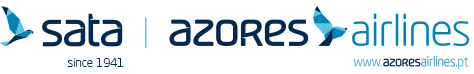 